ROCK ISLAND ELEMENTARY SCHOOLSAC/SAF Meeting Dates 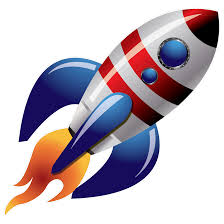 September 11,2018October 2,2018November 13,2018December 4,2018January 8,2019February 5,2019March 5,2019April 2,2019May7,2019